Drinking Water Safety Plan Templatefor Specific Developments (Schools) in Hong Kongfor the application of Quality Water Supply Scheme for Buildings – Fresh Water (Management System)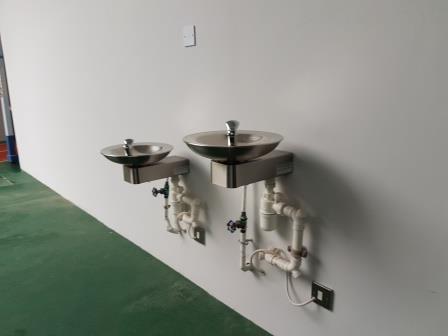 Water Supplies DepartmentHong Kong Special Administrative Region GovernmentExplanatory Notes:This template is prepared based on recommendations of the World Health Organization (WHO) to assist a school to develop and implement Water Safety Plan (WSP) to enhance water safety. It covers the essential elements of WSPs and common requirements applicable to plumbing layout of schools. The template comprises the following components:IntroductionPart A – General Description of the SchoolPart B – Water Supply Flow DiagramsPart C – Risk assessment Summary table for the SchoolPart D – Routine Water Safety Checklist for the School (Based on Components of Checking)Part E – Routine Water Safety Checklist for the School (Based on Persons Responsible for Conducting Checking)A Designated Person (DP) should be assigned to oversee the development and implementation of the WSP. DP can be an administrative or teaching staff familiar with the day-to-day operations of the school, e.g. person-in-charge of the school’s house management. DP should be supported by other administrative, teaching or technical staff to form a WSP team as appropriate. If required, DP may seek technical advice from a Qualified Person (QP) (such as a Licensed Plumber (LP)) for the development and implementation of the WSP. DP should complete Parts A and B as far as possible with the support from the WSP team members. He/She should then review Part C and select those items applicable to the school. For instance, items related to water storage tanks are not relevant to a school without such tanks. DP should similarly select relevant items in Part D and Part E to form a water safety checklist.DP should perform general checking duties and engage QP to conduct specific checking according to the checklist. Water testing is normally not required under WSP. For schools which use soldered copper pipes and serve students aged at 6 or below, it is recommended that water testing for lead be carried out due to this specific risk posed to young students. Please see footnote 6 of Part A for details.DP should arrange an internal audit at least once every two years. The auditor can be an internal staff who is not involved in the implementation of WSP. Among other aspects, the auditor should check whether (i) the WSP is up to date and generally accurate; (ii) conditions of the plumbing components tally with the checking records; (iii) staff are trained and competent to carry out the routine checking; and (iv) the documents and records are complete. Inspection of records and plumbing components by sampling should normally be sufficient.DP should also conduct a periodic review at least once every two years and following major modifications of the plumbing systems for updating of the WSP as well as addressing the audit findings and other improvements, where applicable. Discussion over the WSP in a scheduled staff meeting with records can serve the purpose.The steps for the development and implementation of WSP for a school are summarised in the following figure.Blank PageWater Safety Planfor <Name of School><Month Year (of issuing)>Version No.: 	__________Holder:  	__________ Prepared by:   __________ (Name)             __________ (Post) ContentsIntroductionWater Safety Plan (WSP) was introduced by the World health Organization (WHO) in 2004 as an effective means of consistently ensuring safety of drinking water supply through risk assessment and risk management.Based on WHO’s recommendations, this plan contains the essential elements of WSP with a view to prevent contamination of drinking water in the inside service. The plan is composed of the following parts:Part A – General Description of the SchoolPart B – Water Supply Flow DiagramsPart C – Risk Assessment Summary Table for the SchoolParts D and E – Routine Water Safety Checklist for the SchoolPart A contains a brief description of the school’s characteristics including the Designated Person (DP) assigned to oversee the development and implementation of the WSP. Part B contains the schematic flow diagrams indicating the essential plumbing components of the school.Part C contains a summary of risk assessment on the school’s plumbing system.Parts D and E are the routine water safety checklist summarising the checking duties undertaken by DP and Quality Person (QP) based on the risk assessment.DP performs the general checking duties and a QP is engaged to conduct specific checking according to the checklist.DP arranges internal audits at least once every two years to verify effectiveness of the WSP.DP periodically reviews the WSP at least once every two years and following major modifications of the plumbing systems.Blank PagePart AGeneral Description of the SchoolPart BWater Supply Flow DiagramsBased on as-built plumbing line diagrams ref. no. xxxx (if applicable)(Illustrative Example)Name of block: ______________________________________*Water dispensers and pantry taps have been fitted with water filters.Blank PagePart CRisk Assessment Summary Table for the SchoolPart DRoutine Water Safety Checklist for the School (Based on Components of Checking)Part ERoutine Water Safety Checklist for the School (Based on Persons Responsible for Conducting Checking)Table I.	Routine checking/inspection by the Designated Person (such as the house management staff) Table II. Routine checking/inspection by Qualified Person (such as Licensed Plumber, Building Services Engineer or Building Surveyor) SectionSectionPageIntroductionIntroductionIntroductionIntroduction1Part AGeneral Description of the SchoolGeneral Description of the SchoolGeneral Description of the SchoolGeneral Description of the School3Part BWater Supply Flow DiagramsWater Supply Flow DiagramsWater Supply Flow DiagramsWater Supply Flow Diagrams5Part CRisk Assessment Summary Table for the SchoolRisk Assessment Summary Table for the SchoolRisk Assessment Summary Table for the SchoolRisk Assessment Summary Table for the School7Part DRoutine Water Safety Checklist for the School (Based on Components of Checking)Routine Water Safety Checklist for the School (Based on Components of Checking)Routine Water Safety Checklist for the School (Based on Components of Checking)Routine Water Safety Checklist for the School (Based on Components of Checking)10Part ERoutine Water Safety Checklist for the School (Based on Persons Responsible for Conducting Checking)Routine Water Safety Checklist for the School (Based on Persons Responsible for Conducting Checking)Routine Water Safety Checklist for the School (Based on Persons Responsible for Conducting Checking)Routine Water Safety Checklist for the School (Based on Persons Responsible for Conducting Checking)12Table I. Routine checking/inspection by the Designated Person (such as the House Management Staff)Table I. Routine checking/inspection by the Designated Person (such as the House Management Staff)Table I. Routine checking/inspection by the Designated Person (such as the House Management Staff)Table I. Routine checking/inspection by the Designated Person (such as the House Management Staff)Table II. Routine checking/inspection by the Qualified Person (such as a Licensed Plumber) Table II. Routine checking/inspection by the Qualified Person (such as a Licensed Plumber) Table II. Routine checking/inspection by the Qualified Person (such as a Licensed Plumber) Table II. Routine checking/inspection by the Qualified Person (such as a Licensed Plumber) ItemDetailsPublication Date and version of WSPPublication Date:Version:Person responsible for this WSP (Designated Person)Name:Position:Contacts of DPTelephone:Email:Name of SchoolAddress of SchoolSchool Management Agent School Maintenance AgentLot Boundary (or Location Map)No. of FloorsNo. of Students and StaffWater connection notification or certificate references☐ No ☐ Yes, file ref. of notification or certificate reference no. issued by the WSD:Plumbing line diagrams ref. nos. ☐ No ☐ Yes, plumbing line diagrams ref. nos. :Types of water supply present on site(cross out or add items as appropriate)Potable water Seawater flushing water Air-conditioning cooling water Fire service water Roof-harvested rainwaterProcess water (e.g. distilled or reverse-osmosis  water for boiler)Recycled/reclaimed rainwater or sewageOther (please describe)Water Quality Testing☐ No ☐ Yes (please provide the following information)Test parameters (this may refer to a separate schedule):Last testing on:Test report ref. no.:Next testing due on:WSP auditAuditor Name:Type (Please tick in the appropriate box):☐ Internal staff ☐ Independent partyLast audit on:Audit report ref.:Hazards (chemical, microbial or physical contaminant) / Hazardous Events (causes of excessive levels of, or exposure to, hazards)LikelihoodConsequenceRiskRecommended Control MeasuresRecommended Monitoring ProceduresStagnation of water leading to stale water with and possible slime or biofilm formation. This situation could cause unpleasant tastes or odours leading to water users’ complaints or reluctance to use the water. LikelyMinorModerateMinimise dead-legs in plumbing systemInstall backflow prevention devices to prevent backflow of water from known dead-legs into the main water supply system where applicableFlushing dead-legs and infrequently-used taps regularlyFlushing drinking water taps after weekends, long holidays, building construction or plumbing modificationConstruct plumbing system following WSD’s instructions and arrange for submissions and inspection as required. Maintain copies of the submitted documents (By DP and LP)Review and set up flushing programme with LP and conduct flushing of:known dead-legs (if present)idle or infrequently-used taps (if present)after weekends, long holidays, building construction or plumbing modificationin response to notification of water quality problems(By DP)Inspect and maintain backflow prevention devices (By LP)Stagnation combined with excessive warming (exceeding 25°C) of water leading to possible growth of pathogens to elevated levels. These pathogens could potentially cause infections and serious illnesses.RareMajorLowMinimise dead-legs in plumbing systemInstall backflow prevention devices to prevent backflow of water from known dead-legs into the main water supply system where applicableFlushing dead-legs and infrequently-used taps regularlyFlushing drinking water taps after weekends, long holidays, building construction or plumbing modificationConstruct plumbing system following WSD’s instructions and arrange for submissions and inspection as required. Maintain copies of the submitted documents (By DP and LP)Review and set up flushing programme with LP and conduct flushing of:known dead-legs (if present)idle or infrequently-used taps (if present)after weekends, long holidays, building construction or plumbing modificationin response to notification of water quality problems(By DP)Inspect and maintain backflow prevention devices (By LP)Excessive leaching of hazardous metals (e.g. lead, copper, cadmium, chromium, antimony, nickel or iron from metal pipes or plasticisers from plastic pipes) from inappropriate plumbing materials or due to long stagnation of water.This may cause metallic tastes, discoloured water or stained washing and fittings (blue from copper, brown from iron), or even adverse health effects after prolonged exposure. LikelyModerateHighConstruct plumbing system and carry out plumbing modifications in accordance with WSD’s instructionsUse plumbing materials approved by WSD for all new plumbing works and repair or replacement of plumbingFlushing drinking taps twice a day in the morning before school opens and in the mid-day before lunch break, and after major plumbing worksInstall backflow prevention devices to prevent backflow of contaminated water into the main water supply system where applicableEngage LP to construct plumbing system and carry out plumbing works and arrange for submissions and inspection according to WSD’s instructions. Maintain copies of the submitted documents (By DP)Review and set up flushing programme with LP and conduct flushing of:known dead-legs (if present)idle or infrequently-used taps (if present)twice a day; in the morning before school opens and in the mid-day before lunch break, and after major plumbing worksin response to notification of water quality problems(By DP)Inspect and maintain backflow prevention devices (By LP)Transfer of hazardous organics (e.g. petrochemicals or paint strippers) through plastic pipes due to use of inappropriate plumbing materials. This commonly results from, for instance, polyethylene pipes being laid in ground that is, or becomes, contaminated by fuel spills or spillage of other organic chemicals.This may cause petrochemical tastes or even adverse health effects after prolonged exposure.  LikelyModerateHighConstruct plumbing system and carry out plumbing modifications in accordance with WSD’s instructionsUse plumbing materials approved by WSD for all new plumbing works and repair or replacement of plumbingFlushing drinking taps twice a day in the morning before school opens and in the mid-day before lunch break, and after major plumbing worksInstall backflow prevention devices to prevent backflow of contaminated water into the main water supply system where applicableEngage LP to construct plumbing system and carry out plumbing works and arrange for submissions and inspection according to WSD’s instructions. Maintain copies of the submitted documents (By DP)Review and set up flushing programme with LP and conduct flushing of:known dead-legs (if present)idle or infrequently-used taps (if present)twice a day; in the morning before school opens and in the mid-day before lunch break, and after major plumbing worksin response to notification of water quality problems(By DP)Inspect and maintain backflow prevention devices (By LP)Cross-connection between potable* and non-potable water supplies leading to possible contaminants from the non-potable water causing unpleasant taste (e.g. saltiness), odours or hazardous substances (e.g. pathogens from non-potable water) to enter the potable water system. The problem can arise due to single taps being connected to the wrong water pipe or due to the unauthorised inter-connection of potable and non-potable water pipes.This can cause tastes or odours that water users find unpleasant and that may in turn make water users feel unwell or could even cause illness due to hazardous substances (pathogenic microorganisms or chemicals) being present in the water. * Potable water refers to water for drinking, food preparation and hygienic uses such as bathing, showering, hand washing, etc.RareMajorLowCarry out plumbing works according to WSD’s instructions and avoid cross-connection in plumbing systemIf applicable, set pump pressures, so that the potable water is at higher pressure than all non-potable water (typically with the potable water system being at least 50 kPa above the non-potable water system pressure) to prevent non-potable water from flowing into the potable waterRetain as-built drawings and plumbing diagrams for all plumbing works and plumbing modifications following completion of works as far as practicableInstall backflow prevention devices to prevent backflow of non-potable water into the potable water supply systemClearly differentiate potable and non-potable water pipes/tanks using labels/colours as far as practicableEnsure potable water taps are not connected to the non-potable water system (if present)Engage LP to carry out plumbing works and arrange for submissions and inspection according to WSD’s instructions. Maintain copies of the submitted documents (By DP)Set and check set points for pump pressure and pressure reducing valve (By LP)Inspect and maintain water pumps (By DP and LP)Regular inspection of roof tank levels (By DP)Check if as-built plumbing drawings have been updated following plumbing works (By DP)Inspect and maintain backflow prevention devices (By LP)Check if potable and non-potable pipes/tanks have been differentiated with labels and/or colours (By DP and LP)Check if labels/colour markings on potable and non-potable water pipes/tanks are intact where applicable (By DP)Conduct flow tests after construction or modifications of plumbing system to demonstrate that potable water is not connected to the non-potable water system (where applicable) (By DP and LP)Ingress of contaminants due to pipe breaks, leakages or plumbing modifications and loss of water pressure leading to possible contaminants causing unpleasant taste, odours or hazardous substances to enter the potable water system. The problem can arise if there is a leak in the potable water system that whilst it would normally cause water to flow out could equally allow contaminated water to flow in if the pressure in the pipe was lost or low. This can cause tastes or odours that water users find unpleasant and that may in turn make water users feel unwell or could even cause illness due to hazardous substances (pathogenic microorganisms or chemicals) being present in the water. RareMajorLowConstruct plumbing system and carry out plumbing modifications in accordance with WSD’s instructions Maintain sufficient water pressureFlush pipes and fittings to bring in clean water and flush out any possible contamination that may have entered via leaks following loss of water pressureRepair and replace leaking pipes, joints or fittingsEngage LP to construct plumbing system or carry out plumbing modifications according to WSD’s instructions. Maintain copies of the submitted documents (By DP)Set and check set points for pump pressure, roof tank level and pressure reducing valve (By LP)Inspect and maintain water pumps (By DP and LP)Regular inspection of roof tank levels (By DP)Ensure sufficient flushing after plumbing modifications or loss of water pressure (By DP and LP) Inspection of inside service for leaks (By DP)Backflow of hazardous substance into potable water system leading to possible contaminants causing unpleasant taste, odours or hazardous substances to enter the potable water system. The problem can arise whenever the potable water system is physically connected to, for instance, point-of-use devices (POU) requiring chemical cleansing or a container of chemicals, particularly if the hazardous liquid is pressurised and pushes the hazardous chemical back into the water supply, or if the water supply loses pressure and sucks the hazardous chemical into the water supply. This can cause tastes or odours that water users find unpleasant and that may in turn make water users feel unwell or could even cause illness due to hazardous substances (pathogenic microorganisms or chemicals) being present in the water. RareMajorLowConstruct plumbing system in accordance with WSD’s instructionsMaintain sufficient water pressureInstall backflow prevention devices between the water supply plumbing and any possible connection to any potentially hazardous liquid to prevent backflow of contaminated water into the potable water supply system where applicableEnsure water filters are properly maintainedEngage LP to construct plumbing system or carry out plumbing modifications and arrange for submissions and inspection according to WSD’s instructions. Maintain copies of the submitted documents (By DP)Set and check set points for pump pressure, roof tank level and pressure reducing valve (By LP)Inspect and maintain water pumps (By DP and LP)Regular inspection of roof tank levels (By DP)Inspect and maintain backflow prevention devices (By LP)Maintain water filters and change filter cartridges according to manufacturer’s instructions (By DP)Entry of hazardous substance into potable water tanks (sump tank or roof tank) leading to possible unpleasant tastes, odours or hazardous substances present in the potable water system. The problem can arise due to deliberate contamination of the water tank or due to birds, animals or insects getting into the water tank.This can cause tastes or odours that water users find unpleasant and that may in turn make water users feel unwell or could even cause illness due to hazardous substances (pathogenic microorganisms or  chemicals) being present in the water.RareCatastrophicLowEnsure proper design, construction and maintenance of water storages such as sump and roof tanksKeep sump and roof tank rooms (if available) lockedKeep sump and roof tank access hatches locked and secure Prevent entry of birds, animals or insects into the water tanks by sealing all holes and protecting any vents and overflow pipes using gnaw-proof mesh Ensure cleanliness of sump and roof tanks e.g. through DP inspecting and arranging cleansing of sump and roof tanks as requiredEnsure no water and debris (leaves, twigs, etc.) accumulation on exposed tank roof and rainwater drains free from blockageEngage LP to construct storage tanks and arrange for submissions and inspection according to WSD’s instructions. Maintain copies of the submitted documents (By DP)Inspect sump and roof tank rooms (if available) and tank covers (By DP)Inspect air vents and overflow pipes of sump and roof tanks (By DP)Inspect sump and roof tank interiors (By DP)Arrange for regular cleansing of sump and roof tanks in accordance with WSD’s instructions (By DP)Inspect exposed tank and rainwater drains (By DP)Inappropriate alterations to plumbing by persons not authorised, licensed or trained to make such alterations. This can lead to contamination of the water supply through a range of pathways. Use of the wrong plumbing materials could result in hazardous chemicals (such as lead) being present in the water. Cross-connections could arise resulting in potable water taps supplying non-potable water. Connections could be made between potable water and hazardous liquids without the required backflow prevention systems being in place, which could result in hazardous chemicals being forced at pressure, or sucked in via backflow, into the water supply. This can cause tastes or odours that water users find unpleasant and that may in turn make water users feel unwell or could even cause illness due to hazardous substances (pathogenic microorganisms or chemicals) being present in the water.LikelyModerateHighCarry out plumbing modifications in accordance with WSD’s instructionsUse plumbing materials approved by WSD for all new buildings, new plumbing works and repair or replacement of plumbingInstall backflow prevention devices between the water supply plumbing and any possible connection to any potentially hazardous liquid to prevent backflow of contaminated water into the potable water supply system where applicableClearly differentiate potable and non-potable water pipes/tanks using labels/colours as far as practicableProvide advice to house management staff about the importance of not carrying out inappropriate alterations to plumbingEngage LP to construct plumbing system or carry out plumbing modifications and arrange for submissions and inspection according to WSD’s instructions. Maintain copies of the submitted documents (By DP)Check if house management staff have been reminded to use WSD-approved plumbing materials by posting, notice boards or other means (By DP)Inspect and maintain backflow prevention devices (By LP)Check if potable and non-potable pipes/tanks have been differentiated with labels/colours (By DP and LP)Check if labels/colour markings on potable and non-potable water pipes/tanks are intact (where applicable) (By DP)Check if house management staff have been reminded not to carry out inappropriate plumbing alterations by posting, notice boards or other means (By DP)Contamination of drinking water due to inappropriate installation, operation or maintenance of POU devices fitted to drinking taps or connected to water mains.The problem can arise if the POU device such as reverse osmosis units, water filters, water dispensers or wall-mounted dispensers are not properly installed, operated or maintained, e.g. use of inappropriate filters or plumbing materials, leakages, overloading of filter cartridges leading to release of hazardous substances, breakthrough, backflow of substances accumulated in filter cartridges into water supply during low or loss of water pressure, etc.This can cause tastes or odours that water users find unpleasant and that may in turn make water users feel unwell or could even cause illness due to hazardous substances (pathogenic microorganisms or chemicals) being present in the water.RareMajorLowEnsure selection and proper installation of appropriate model of POU devicesEnsure POU devices are properly operated and maintainedConsult Qualified Persons (QPs) for selection of POU devices, e.g. appropriately certified products (By DP)Engage LP to install POU devices according to manufacturer’s product instructions and WSD’s plumbing instructions (By DP)Operate, inspect and maintain POU devices, including change of filter cartridges, water filters according to manufacturer’s instructions (By DP)Review, set up and conduct flushing programme for wall-mounted dispensers and inlet pipes according to drinking habits (By DP)Location of check or actionTypical frequency of check or actionTypical person responsible for check or actionItem to check or action to be completed and target to be achievedHazard/ Hazardous Event No. in Part CCorrective action to take if target is not achievedWater storage tanks (sump tank, roof tank, header tank or any other storage tanks) MonthlyDPThe tank room (if available) is locked and secure 8Secure and lock the tank roomWater storage tanks (sump tank, roof tank, header tank or any other storage tanks) MonthlyDPThe tank access hatch is locked and secure8Secure and lock the tank access hatchWater storage tanks (sump tank, roof tank, header tank or any other storage tanks) MonthlyDPThere are no holes, gaps or entry points through which insects, birds or animals could enter into the tanks 8Repair any holes or replace part that has holesWater storage tanks (sump tank, roof tank, header tank or any other storage tanks) MonthlyDPTank vents and overflow pipes have fine, gnaw-proof insect-proof mesh and the mesh is secure and intact8Repair or replace any mesh Water storage tanks (sump tank, roof tank, header tank or any other storage tanks) MonthlyDPTanks are clean inside and are free of foreign materials or deposits8Arrange cleansing of the water tanksWater storage tanks (sump tank, roof tank, header tank or any other storage tanks) MonthlyDPNo water and debris (leaves, twigs, etc.) accumulated on exposed tank roof and the rain water drains are free from blockage8Remove accumulated water and debris and clear rainwater drainsWater storage tanks (sump tank, roof tank, header tank or any other storage tanks) Half yearlyDPTanks are cleansed every 6 months8Arrange cleansing of the water tanks Water storage tanks (sump tank, roof tank, header tank or any other storage tanks) Annually LPPotable water roof/header tank levels are set to provide sufficient water pressure and level switch top up control is functioning correctly5-7Adjust level settings if required and make any necessary repairs Water pumps (sump pumps or booster pumps)MonthlyDPThere is no leakage5-7Repair or replace the leaking partWater pumps (sump pumps or booster pumps)MonthlyDPThere is no unusual noise during pump operations5-7Repair or replace pumpsWater pumps (sump pumps or booster pumps)AnnuallyLPPump pressure set points are correctly adjusted to provide sufficient water pressure and the pressure measurement devices and pumps are functioning correctly5-7Adjust pressure settings if required and make any necessary repairsWater pumps (sump pumps or booster pumps)AnnuallyLPPressure and level set points for the potable water are higher (typically by at least  50 kPa, if feasible) than for non-potable water (where applicable)5-7Adjust pressure settings if required and make any necessary repairsWater pumps (sump pumps or booster pumps)Annually (or according to supplier’s instructions).LPMaintain pumps as recommended by the supplier (this may entail actions such as replacing worn parts, bleeding air and lubricating to minimise noise and risk of failure) and check for evidence of parts being badly worn5-7Replace badly worn parts in good time so that the pump doesn’t fail resulting in a loss of pressurePressure reducing valvesAnnuallyLPPressure reducing valve set points are correctly adjusted to provide sufficient water pressure and the pressure measurement devices are functioning correctly5-7Adjust pressure settings if required and make any necessary repairsPressure reducing valvesAnnuallyLPPressure and level set points for the potable water are higher (typically by at least 50 kPa, if feasible) than for non-potable water (where applicable)5-7Adjust pressure settings if required and make any necessary repairsWater metersAnnuallyLPBackflow prevention devices are in place as required under the WSD requirements and are found to be functioning correctly1-5, 7 & 9Install backflow prevention devices if missing and replace any faulty devices as appropriate Pipes, joints and fittingsEvery 3 monthsDPConfirm that there are no leaks in pipes, joints or fittings that might indicate pipe failure and the possibility of ingress of contaminated water via the leaks if water pressure is lost 6Ask LP to replace or repair leaking pipes or joints and to check other nearby pipes or joints of similar age to see if preventive replacement is requiredPipes, joints and fittingsAnnually DPConfirm that labels/colour markings on water pipes/tanks  are clear to differentiate between potable and non-potable water systems (where applicable)5 & 9Add or replace any missing or unclear labels/colour markingsPipes, joints and fittingsAnnually LPConfirm that there are no cross-connections at the main plants that could lead to non-potable water (where applicable) flowing from potable water fittings by conducting checks such as flow tests if necessary5Remove any cross-connections if identifiedPipes, joints and fittingsIn response to reports of water discoloration or taste and odour problems   DPFlush the tap at its maximum practicable flow rate until stagnant water has been replaced by fresh water. The flushing period is typically about 2 minutes or longer for larger systems. Flushing should continue until the water is visibly clear and colourless when viewed in a glass or white cup and has no noticeable taste or odour1-4Advise WSD if problem persists Any taps supplying drinking water to students (e.g. drinking taps at pantry or playground)Every morning before school opens and at mid-day before lunch break, and after major plumbing works   DPFlush the tap (where applicable) at its maximum practicable flow rate until stagnant water has been replaced by fresh water. The flushing period is typically about 2 minutes1-4Keep flushing until fresh water has been drawn throughIncrease flushing frequency if stagnant, metallic, discoloured or smelly water is noticed in between flushing events. Advise WSD if problem persistsPOU devices (e.g. water filters, water dispensers or wall-mounted dispensers) fitted to drinking taps or connected to the water mainsAccording to supplier’s instructionsDPInspect and maintain the devices (where applicable) according to supplier’s instructions to ensure proper operation. Mark cartridge expiry dates on the casings and replace filter cartridges accordingly10Ask supplier or qualified technicians to repair the devices if necessary. Mark filter cartridge expiry dates on the casings and replace cartridges accordinglyIncrease flushing frequency if stagnant, metallic, discoloured or smelly water is noticed. Advise WSD if problem persistsPOU devices (e.g. water filters, water dispensers or wall-mounted dispensers) fitted to drinking taps or connected to the water mainsAccording to supplier’s instructionsDPFlush water dispensers (where applicable) according to supplier’s instructions or Department of Health’s health advice10Ask supplier or qualified technicians to repair the devices if necessary. Mark filter cartridge expiry dates on the casings and replace cartridges accordinglyIncrease flushing frequency if stagnant, metallic, discoloured or smelly water is noticed. Advise WSD if problem persistsPOU devices (e.g. water filters, water dispensers or wall-mounted dispensers) fitted to drinking taps or connected to the water mainsAccording to supplier’s instructionsDPFlush wall-mounted dispensers (where applicable) and the inlet pipes regularly10Ask supplier or qualified technicians to repair the devices if necessary. Mark filter cartridge expiry dates on the casings and replace cartridges accordinglyIncrease flushing frequency if stagnant, metallic, discoloured or smelly water is noticed. Advise WSD if problem persistsLocationFrequencyItem to check/action to be completed/target to be achievedObservations(/)Remarks in Findings(if “”)Checking / Action DateChecking / Action DateChecking / Action DateCorrective action to takeif target is not achievedCorrective action completed Corrective action completed LocationFrequencyItem to check/action to be completed/target to be achievedObservations(/)Remarks in Findings(if “”)DateDateSignatureCorrective action to takeif target is not achievedDateSignatureWater storage tanks (sump tank, roof tank, header tank or any other storage tanks)MonthlyThe tank room (if available) is locked and secureSecure and lock the tank roomWater storage tanks (sump tank, roof tank, header tank or any other storage tanks)MonthlyThe tank access hatch is locked and secureSecure and lock the tank access hatchWater storage tanks (sump tank, roof tank, header tank or any other storage tanks)MonthlyNo holes, gaps or entry points into the water tanks through which insects, animals or birds could enterRepair any holes or replace part that has holesWater storage tanks (sump tank, roof tank, header tank or any other storage tanks)MonthlyTank vents and overflow pipes have fine, gnaw-proof insect-proof mesh, and the mesh is secure and intactRepair or replace meshWater storage tanks (sump tank, roof tank, header tank or any other storage tanks)MonthlyTanks are clean inside and are free of foreign materials or depositsArrange cleansing of the tanksWater storage tanks (sump tank, roof tank, header tank or any other storage tanks)MonthlyNo water and debris (leaves, twigs, etc.) accumulated on exposed tank roof and the rainwater drains are free from blockageRemove accumulated water and debris and clear rainwater drainsWater storage tanks (sump tank, roof tank, header tank or any other storage tanks)Half yearlyTanks are cleansed every 6 months-Cleansing record (e.g. copies of signed completion certificates or confined space – Permit-to-Work Certificates, which show the location and dates of cleaning and signatures of competent person) should be attached to the inspection record for the month of cleansing-Specify the last cleansing date in “Observations” columnLast cleansing date:Arrange cleansing of the tanks Water pumps (sump pumps or booster pumps)MonthlyThere is no leakageRepair leak or replacementWater pumps (sump pumps or booster pumps)MonthlyThere is no unusual noise during pump operationsRepair or replace the pumpPipes, joints and fittingsEvery 3 monthsThere is no leak in pipes, joints or fittingsReplace or repair leaking pipes or joints Pipes, joints and fittingsAnnuallyLabels/colour markings on water pipes/tanks are clear to differentiate between potable and non-potable water systems (where applicable)Replace labels/colour markingsPipes, joints and fittingsIn response to reports of water discoloration or taste and odour problemsFlush the tap at its maximum practicable flow rate until stagnant water has been replaced by fresh water and the water is visibly clear and colourless. The flushing period is typically about 2 minutesAdvise WSD if problem persistsAny taps* supplying drinking water to students(e.g. drinking taps at pantry or playground)*Only applicable to taps without suitable and valid filters.Every morning before school opens and then at mid-day before lunch break, and after major plumbing works  Flush the tap (where applicable) at its maximum practicable flow rate until stagnant water has been replaced by fresh water. The flushing period is typically about 2 minutes  = Action completed and record probably kept N.A. = Taps with suitable and valid filters Increase flushing frequency if stagnant, metallic, discoloured or smelly water is noticed in between flushing events. Advise WSD if problem persistsPOU devices (e.g. water filters, water dispensers or wall-mounted dispensers)  fitted to drinking taps or connected to the water mainsAccording to supplier’s instructionsInspect and maintain the devices (where applicable) according to supplier’s instructions. Mark filter cartridge expiry dates on the casings and replace cartridges accordinglyFilter cartridge expiry date:Ask supplier or qualified technicians to repair the devices if necessary. Mark filter cartridge expiry dates on the casings and replace cartridges accordinglyIncrease flushing frequency if stagnant, metallic, discoloured or smelly water is noticed. Advise WSD if problem persistsPOU devices (e.g. water filters, water dispensers or wall-mounted dispensers)  fitted to drinking taps or connected to the water mainsAccording to supplier’s instructionsFlush water dispensers (where applicable) according to supplier’s instructions or Department of Health’s health adviceLast flushing date:Ask supplier or qualified technicians to repair the devices if necessary. Mark filter cartridge expiry dates on the casings and replace cartridges accordinglyIncrease flushing frequency if stagnant, metallic, discoloured or smelly water is noticed. Advise WSD if problem persistsPOU devices (e.g. water filters, water dispensers or wall-mounted dispensers)  fitted to drinking taps or connected to the water mainsAccording to supplier’s instructionsFlush wall-mounted dispensers (where applicable) and the inlet pipes regularlyLast flushing date:Ask supplier or qualified technicians to repair the devices if necessary. Mark filter cartridge expiry dates on the casings and replace cartridges accordinglyIncrease flushing frequency if stagnant, metallic, discoloured or smelly water is noticed. Advise WSD if problem persistsLocationFrequencyItem to check/action to be completed/target to be achievedObservations(/)Remarks in Findings(if “”)Checking / Action DateChecking / Action DateCorrective action to take if target is not achievedCorrective actions completed[sign and date]LocationFrequencyItem to check/action to be completed/target to be achievedObservations(/)Remarks in Findings(if “”)DateSignatureCorrective action to take if target is not achievedCorrective actions completed[sign and date]Water storage tanks (sump tank, roof tank, header tank or any other storage tanks)Annually Potable water roof (header) tank levels are set to provide sufficient water pressure and level switch top up control is functioning correctlyAdjust level settings if required and make any necessary repairs Water pumps ( sump pumps or booster pumps)Annually Pump pressure set points are correctly adjusted to provide sufficient water pressure and the pressure measurement devices and pumps are functioning correctlyAdjust pressure level settings if required and make any necessary repairsWater pumps ( sump pumps or booster pumps)Annually Pressure set points for the potable water are at higher pressure (typically by at least 50 kPa, if feasible) than for non-potable water (where applicable)Adjust pressure level settings if required and make any necessary repairsWater pumps ( sump pumps or booster pumps)Annually Maintain pumps as recommended by the supplierReplace badly worn parts in good time so that the pump doesn’t fail in use resulting in a loss of pressureWater pumps ( sump pumps or booster pumps)Annually Check for any parts being badly wornReplace badly worn parts in good time so that the pump doesn’t fail in use resulting in a loss of pressurePressure reducing valvesAnnually Pressure reducing valve set points are correctly adjusted to provide sufficient water pressure and the pressure measurement devices are functioning correctlyAdjust pressure settings if required and make any necessary repairsPressure reducing valvesAnnually Pressure set points for the potable water are at higher pressure (typically by at least 50 kPa, if feasible) than for non-potable water (where applicable)Adjust pressure settings if required and make any necessary repairsWater metersAnnually Backflow prevention devices are in place as required under the WSD requirements and are found to be functioning correctlyInstall backflow prevention devices if missing and replace any faulty backflow prevention devices Pipes, joints and fittingsAnnually Confirm that there are no cross-connections at the main plants that could lead to non-potable water (where applicable) flowing from potable water fittings by conducting checks such as flow tests Remove any cross-connections if identified